Розрахунок бруса на міцність і жорсткість при згині. Для заданого бруса виконати: 1) визначити опорні реакції; 2) побудувати епюри поперечних сил і згинаючих моментів; 3) визначити з умови міцності розміри круглого, прямокутного (зі співвідношенням сторін h/b = α) і двотаврового перерізу ; 4) Виявити раціональний профіль перерізу, порівнявши маси балок. 5) Побудувати пружну лінію балкиДані: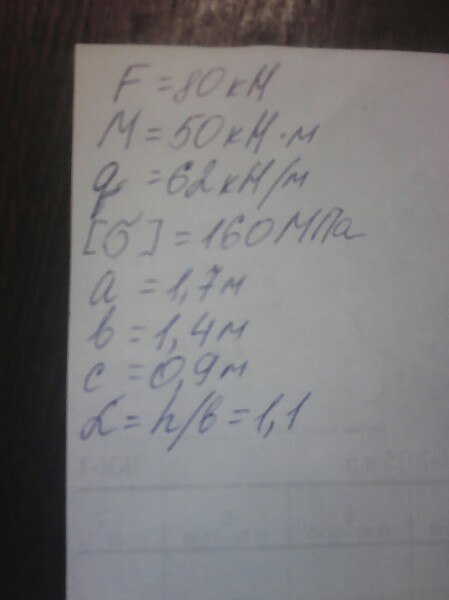 Схема: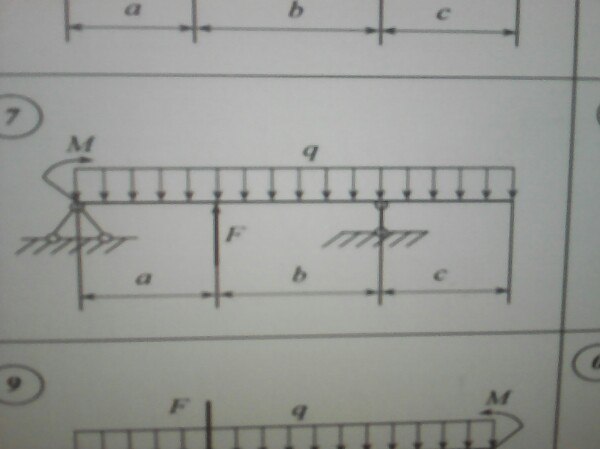 